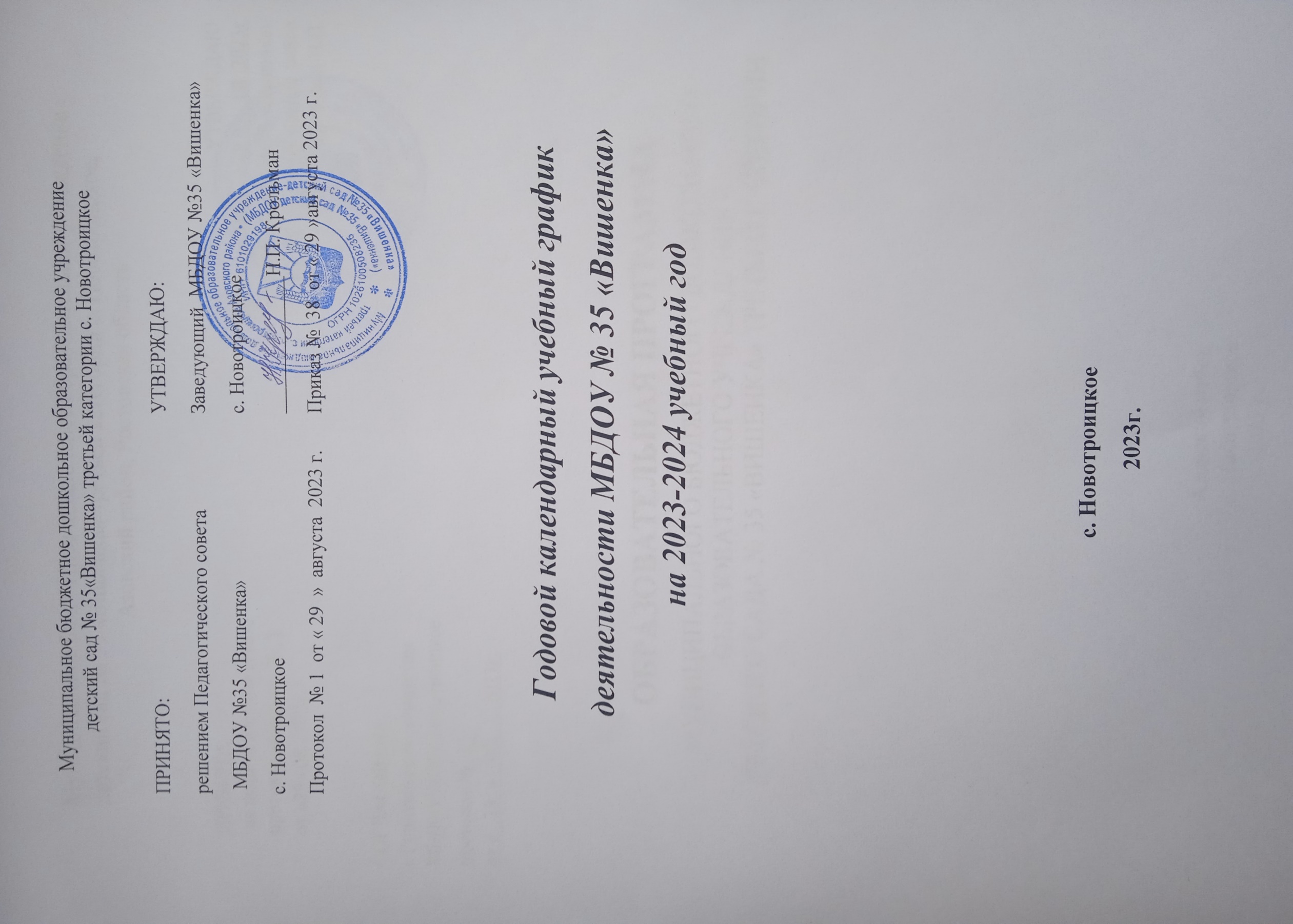                                          Пояснительная записка к годовому календарному учебному графику МБДОУ№35 «Вишенка»                                    на 2023-2024 учебный год . Годовой календарный учебный график - является локальным актом нормативным документом, регламентирующим общие требования к организации образовательного процесса в учебном году муниципальным бюджетным дошкольным образовательным учреждением №35 «Вишенка»  Годовой календарный учебный график разработан в соответствии с : - Федеральным законом № 273-ФЗ от 29.12.2012 года «Об образовании в Российской Федерации», с изменениями на 16 апреля 2022 года, - Федеральной образовательной программой дошкольного образования (утверждена приказом Министерства просвещения Российской Федерации от 25 ноября 2022 г. № 1028)  Приказом Министерства образования и науки Российской Федерации от 30.08.2013 № 1014  «Об утверждении порядка организации и осуществления образовательной деятельности по основным общеобразовательным программам - образовательным программам дошкольного образования» Федеральным государственным образовательным стандартом дошкольного образования.  Приказ Министерства образования и науки Российской Федерации  от 17 октября 2013 г. № 1155 с изменениями на 21 января 2019 годаПисьмом  «Комментарии к ФГОС дошкольного образования» Министерства образования и науки Российской Федерации от 28.02.2014 г. № 08-249Санитарно - эпидемиологическими правилами и нормативами СанПиН 2.4.1.3049-13 «Санитарно-эпидемиологические требования к устройству, содержанию и организации режима работы дошкольных образовательных учреждений», утвержденными постановлением Главного государственного санитарного врача РФ от 15.05.2013 N 26   (Зарегистрировано в Минюсте России 29.05.2013 N 28564)Письмом Министерства образования Российской Федерации от 14.03.2000 № 65/23-16 «О гигиенических требованиях к максимальной нагрузке на детей дошкольного возраста в организованных формах обучения»; Уставом МБДОУ  В 2023-2024 учебном году МБДОУ реализует образовательную программу, разработанную на основе Федеральной образовательной программы дошкольного образованияГодовой календарный учебный график учитывает в полном объеме возрастные, психофизиологические особенности воспитанников и отвечает требованиям охраны их жизни и здоровья. Содержание годового календарного учебного графика включает в себя следующее: -режим работы ДОУ;-продолжительность учебного года; -количество учебных недель в учебном году;-сроки проведения каникул, их начало и окончание;-массовые мероприятия, отражающие приоритетное направление в работе ДОУ, предусмотренных  программой и Уставом ДОУ;-перечень проводимых праздников для воспитанников;-сроки проведения педагогической диагностики освоения основной общеобразовательной программы дошкольного образования;-праздничные дни;-работа МБДОУ в летний период Уставом МБДОУ предусмотрен 5-дневный режим деятельности при 12 часовом режиме работы. Гибкий режим работы воспитателей помогает рационально использовать рабочее время педагогов. Сентябрь – это период адаптации детей к новым условиям жизни, воспитателям, психологического настроя детей и взрослых. С 1 сентября по 15 сентября и с 15 мая по 31 мая предусмотрено проведение педагогической диагностики. Непрерывная непосредственно образовательная деятельность осуществляется с 1 сентября до 31 мая. Летняя оздоровительная кампания проводится с 1 июня по 31 августа. В этот период времени проводится НОД художественно-эстетического и физического развития дошкольников. В течение учебного года для детей предусмотрены дни здоровья и психолого-эмоциональной разгрузки: - осенние – с 30 октября по 01 ноября 2023 г., - зимние – с 01 января 2024 г. по 07 января 2024 - весенние – с 25 марта по 29 марта 2024 г.Годовой календарный учебный график обсуждается и принимается на педагогическом совете МБДОУ и утверждается приказом заведующего МБДОУ на начало учебного года. Все изменения, вносимые МБДОУ в годовой календарный учебный график, утверждаются приказом заведующего образовательного учреждения. Годовой календарный учебный график учитывает динамику работоспособности ребёнка в течение недели, дня. Основная нагрузка распределяется на вторник, среду и четверг. В сентябре основные виды непосредственно - образовательной деятельности, совместной организованной деятельности, осуществляются на свежем воздухе, во время прогулок и экскурсий.  Заканчивается учебный год в апреле, май посвящён повторению, итоговым занятиям, диагностике усвоения детьми программного материала, аналитическим выводам по картам наблюдений за развитием детей и индивидуальной коррекции пробелов.  В зависимости от психологического настроя детей, конкретных погодных условий, других непредвиденных обстоятельств педагог может использовать комбинированные и интегрированные виды и формы деятельности, частично менять календарно-тематический план, но в течение недели намеченный учебный план должен быть выполнен в соответствии с недельным распределением образовательной деятельности. В течение дня педагогически интенсивные периоды чередуются с периодами   отдыха, особое внимание уделяется чередованию двигательной активности детей.Годовой календарный учебный график является  средством  реализации  базовых  стратегических  ориентиров  образовательного  учреждения,  координирует  содержание  образования  и  планирования  предметного  наполнения,  учитывает  нагрузку  детей, обеспечивает  преемственность  в  обучении  и  воспитании,  служит  основанием  для  планирования соответствующего  ему  научно-методического  обеспечения  учебно-воспитательного  процесса  для  реализации основной образовательной программы учреждения, рабочих программ педагогов.Содержание               Наименование возрастных групп               Наименование возрастных групп               Наименование возрастных групп               Наименование возрастных групп               Наименование возрастных групп               Наименование возрастных групп               Наименование возрастных группСодержаниеЯсельная группаЯсельная группаЯсельная группаРазновозрастная (сред-старшая группа) Разновозрастная (сред-старшая группа) Разновозрастная( средняя-подготовительная группа)Разновозрастная( средняя-подготовительная группа)1Возраст1,5-21.5-33-4   4-5       5-6         4- 56-72Количество возрастных групп   1        1        1           1           1           1	           1	2Количество возрастных групп                                             4группы                                             4группы                                             4группы                                             4группы                                             4группы                                             4группы                                             4группы3Начало учебного года	01.09.2023года	01.09.2023года	01.09.2023года	01.09.2023года	01.09.2023года	01.09.2023года	01.09.2023года4Окончание учебного года                                    31.05.2024 года                                 31.05.2024 года                                 31.05.2024 года                                 31.05.2024 года                                 31.05.2024 года                                 31.05.2024 года                                 31.05.2024 года5Продолжительность учебной недели 5 дней (понедельник – пятница) выходной день - суббота, воскресенье 5 дней (понедельник – пятница) выходной день - суббота, воскресенье 5 дней (понедельник – пятница) выходной день - суббота, воскресенье 5 дней (понедельник – пятница) выходной день - суббота, воскресенье 5 дней (понедельник – пятница) выходной день - суббота, воскресенье 5 дней (понедельник – пятница) выходной день - суббота, воскресенье 5 дней (понедельник – пятница) выходной день - суббота, воскресенье 6Продолжительность учебного года 36 недель 36 недель 36 недель 36 недель 36 недель 36 недель 36 недель 7Летний оздоровительный период с 01.06.2024 - 31.08.2024 г. - в летний период ООД не проводится, кроме образовательной деятельности оздоровительно – эстетического циклас 01.06.2024 - 31.08.2024 г. - в летний период ООД не проводится, кроме образовательной деятельности оздоровительно – эстетического циклас 01.06.2024 - 31.08.2024 г. - в летний период ООД не проводится, кроме образовательной деятельности оздоровительно – эстетического циклас 01.06.2024 - 31.08.2024 г. - в летний период ООД не проводится, кроме образовательной деятельности оздоровительно – эстетического циклас 01.06.2024 - 31.08.2024 г. - в летний период ООД не проводится, кроме образовательной деятельности оздоровительно – эстетического циклас 01.06.2024 - 31.08.2024 г. - в летний период ООД не проводится, кроме образовательной деятельности оздоровительно – эстетического циклас 01.06.2024 - 31.08.2024 г. - в летний период ООД не проводится, кроме образовательной деятельности оздоровительно – эстетического цикла8Режим работы ДОО в учебном году Режим работы - 12 часов; Начало работы – 7.00 часов;   Окончание работы – 19.00 часов.Режим работы - 12 часов; Начало работы – 7.00 часов;   Окончание работы – 19.00 часов.Режим работы - 12 часов; Начало работы – 7.00 часов;   Окончание работы – 19.00 часов.Режим работы - 12 часов; Начало работы – 7.00 часов;   Окончание работы – 19.00 часов.Режим работы - 12 часов; Начало работы – 7.00 часов;   Окончание работы – 19.00 часов.Режим работы - 12 часов; Начало работы – 7.00 часов;   Окончание работы – 19.00 часов.Режим работы - 12 часов; Начало работы – 7.00 часов;   Окончание работы – 19.00 часов.9Адаптационный период для первой младшей группы                            С 15.08.23г. по 29.08.23 год                           С 15.08.23г. по 29.08.23 год                           С 15.08.23г. по 29.08.23 год                           С 15.08.23г. по 29.08.23 год                           С 15.08.23г. по 29.08.23 год                           С 15.08.23г. по 29.08.23 год                           С 15.08.23г. по 29.08.23 год10График каникул зимние каникулы – 31.12.2023 –9.01.2024 летние каникулы – 01.06.2024 – 31.08.2024зимние каникулы – 31.12.2023 –9.01.2024 летние каникулы – 01.06.2024 – 31.08.2024зимние каникулы – 31.12.2023 –9.01.2024 летние каникулы – 01.06.2024 – 31.08.2024зимние каникулы – 31.12.2023 –9.01.2024 летние каникулы – 01.06.2024 – 31.08.2024зимние каникулы – 31.12.2023 –9.01.2024 летние каникулы – 01.06.2024 – 31.08.2024зимние каникулы – 31.12.2023 –9.01.2024 летние каникулы – 01.06.2024 – 31.08.2024зимние каникулы – 31.12.2023 –9.01.2024 летние каникулы – 01.06.2024 – 31.08.202411Продолжительность непосредственно образовательной деятельности101015   20   25       203012Объём недельной образовательной нагрузки1ч.40м1ч.40м2ч.30м.3часа 20мин5часов 25мин3часа 20мин7часов13Организация дней здоровья                  20 сентября,   22 января,   2 апреля                  20 сентября,   22 января,   2 апреля                  20 сентября,   22 января,   2 апреля                  20 сентября,   22 января,   2 апреля                  20 сентября,   22 января,   2 апреля                  20 сентября,   22 января,   2 апреля                  20 сентября,   22 января,   2 апреля14 График проведения педагогической диагностики   02.09.2023 - 12.09.2023                                              04.05.2024-19.05.2024 02.09.2023 - 12.09.2023                                              04.05.2024-19.05.2024 02.09.2023 - 12.09.2023                                              04.05.2024-19.05.2024 02.09.2023 - 12.09.2023                                              04.05.2024-19.05.2024 02.09.2023 - 12.09.2023                                              04.05.2024-19.05.2024 02.09.2023 - 12.09.2023                                              04.05.2024-19.05.2024 02.09.2023 - 12.09.2023                                              04.05.2024-19.05.202415Анализ заболеваемости детей С 1 по 10 число каждого месяцаС 1 по 10 число каждого месяцаС 1 по 10 число каждого месяцаС 1 по 10 число каждого месяцаС 1 по 10 число каждого месяцаС 1 по 10 число каждого месяцаС 1 по 10 число каждого месяца16Дни здоровья9 октября,22 января,2 апреля,1 июля9 октября,22 января,2 апреля,1 июля9 октября,22 января,2 апреля,1 июля9 октября,22 января,2 апреля,1 июля9 октября,22 января,2 апреля,1 июля9 октября,22 января,2 апреля,1 июля9 октября,22 января,2 апреля,1 июля17Мероприятия совместно с детьми4 ноября - День народного единства,  Новый год. 23 февраля - День защитника Отечества 8 марта -Международный женский день 1 мая -Праздник весны и труда 9 мая -День Победы 12 июня -День России 4 ноября - День народного единства,  Новый год. 23 февраля - День защитника Отечества 8 марта -Международный женский день 1 мая -Праздник весны и труда 9 мая -День Победы 12 июня -День России 4 ноября - День народного единства,  Новый год. 23 февраля - День защитника Отечества 8 марта -Международный женский день 1 мая -Праздник весны и труда 9 мая -День Победы 12 июня -День России 4 ноября - День народного единства,  Новый год. 23 февраля - День защитника Отечества 8 марта -Международный женский день 1 мая -Праздник весны и труда 9 мая -День Победы 12 июня -День России 4 ноября - День народного единства,  Новый год. 23 февраля - День защитника Отечества 8 марта -Международный женский день 1 мая -Праздник весны и труда 9 мая -День Победы 12 июня -День России 4 ноября - День народного единства,  Новый год. 23 февраля - День защитника Отечества 8 марта -Международный женский день 1 мая -Праздник весны и труда 9 мая -День Победы 12 июня -День России 4 ноября - День народного единства,  Новый год. 23 февраля - День защитника Отечества 8 марта -Международный женский день 1 мая -Праздник весны и труда 9 мая -День Победы 12 июня -День России 